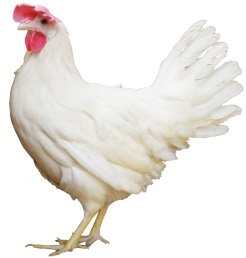 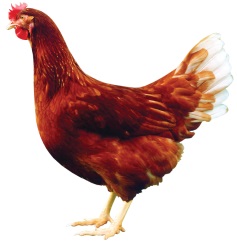 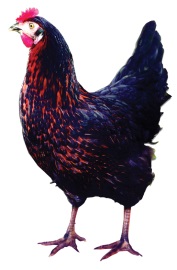 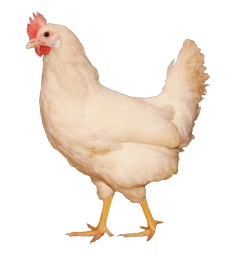 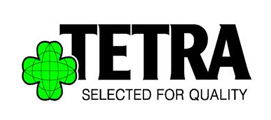 Принимаем заказы на суточную курочку на 2019 год! Уважаемые партнеры!Компания Укрфид, официальный представитель венгерской компании Баболна-Тетра,   предлагает  суточную курочку, инкубационное яйцо, молодку и родительские стада породы коричневой и белой несушки, а также яичную несушку с кремовым яйцом и мясо-яичную курочку.Коричневая несушка – Тетра СЛ, без ограничений, входит  доставка и вакцинация.Белая несушка –Тетра Л Суперб, макс до 15 тыс, входит доставка и вакцинация.Для ценителей кремового яйца – предлагаем европейскую яичную несушку – Тетра Тинт (информация на нашем сайте). Для комбинированных хозяйств готовы поставлять бройлеров Росс-308.На рассмотрение наших заказчиков, предлагаем прямую поставку от производителя (с выставлением счета в Евро), или растаможенную птицу (с выставлением счета в грн).Инкубатор и в целом хозяйство в Венгрии прошли полную сертификацию ветеринарной службой Украины.Примечание: курочка Тетра СЛ характерно отличается толщиной и цветом скорлупы, конверсией корма (2,1) и очень спокойным характером.Вся птица свободна от микоплазмы и гемофилеза. Оплата – за 20 дней до закладки яйца, цена – конкурентная, исходя из расстояния от границы (г.Чоп).С уважением,Директор, кандидат с.-х. наук                                     Константин ЯстребовПредставитель Babolna Tetra Kft.                               Zoltan Horvath